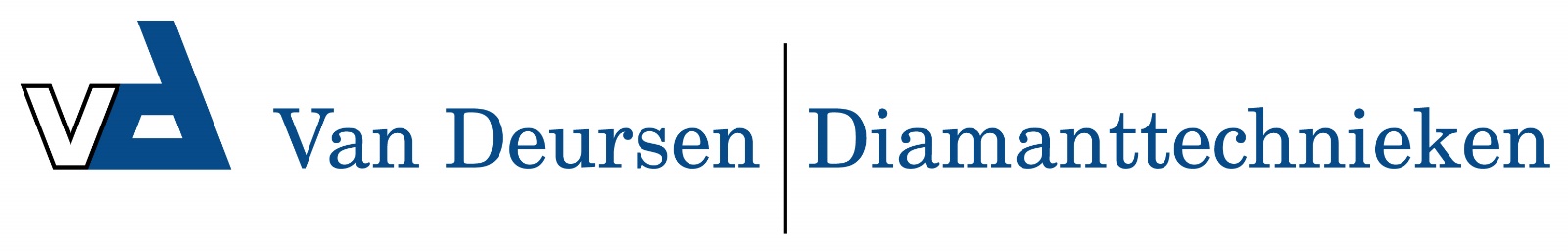 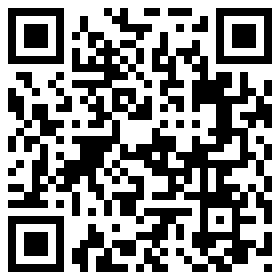 FT33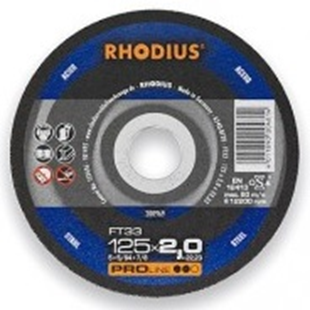 Toepassing: staalFT33  A24Q-BF20 FT33  A24Q-BF20 FT33  A24Q-BF20 100 x 2,0 x 16.0025200736115 x 2,0 x 22.2325200961115 x 3,0 x 22.2325200719125 x 2,0 x 22.2325200969125 x 3,0 x 22.2325200755150 x 2,0 x 22.2325200782150 x 3,0 x 22.2325200773180 x 2,0 x 22.2325200975180 x 3,0 x 22.2325200786230 x 2,0 x 22.2325200979230 x 3,0 x 22.2325200807FTK33  A24Q-BF21 FTK33  A24Q-BF21 FTK33  A24Q-BF21 100 x 2,0 x 16.0025200840100 x 3,0 x 16.0025200843115 x 2,0 x 22.2325200983115 x 3,0 x 22.2325200853125 x 2,0 x 22.2325200988125 x 3,0 x 22.2325200891150 x 3,0 x 22.2325200922180 x 2,0 x 22.2325200992180 x 3,0 x 22.2325200928230 x 2,0 x 22.2325200995230 x 3,0 x 22.2325200943